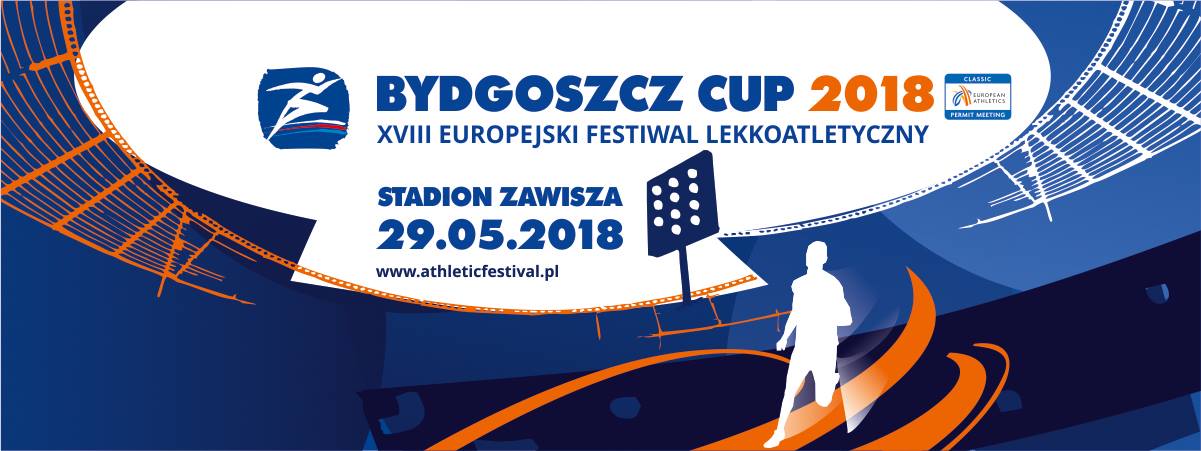 FORMULARZ ZGŁOSZENIOWY Europejski Festiwal Lekkoatletyczny 2018Imię i nazwisko: ............................................................................................Data urodzenia: .............................................................................................Adres e-mail: ................................................................................................Telefon: ........................................................................................................Języki obce: ..................................................................................................zaawansowanykomunikatywnypodstawowyDoświadczenie w wolontariacie:...............................................................................................................................................................................................................................................................................................................................................................................................................Miejsce zamieszkania: Bydgoszcz i okolice:TakNieKontakt: wolontariat.bydgoszcznastart@gmail.com